Supply Kits2021-2022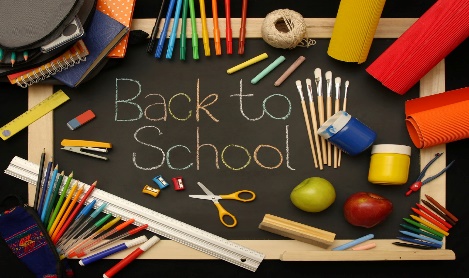 The Lake Orion PHASES program is making school supply kits that are specific to the needs of Waldon 6th, 7th, 8th grade students. Kits will be delivered to Waldon by the beginning of the school year. Thank you for your support of the Lake Orion PHASES Program